Columbus State Community College & West Virginia UniversityAssociate of Science leading to 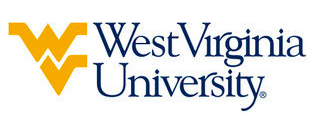 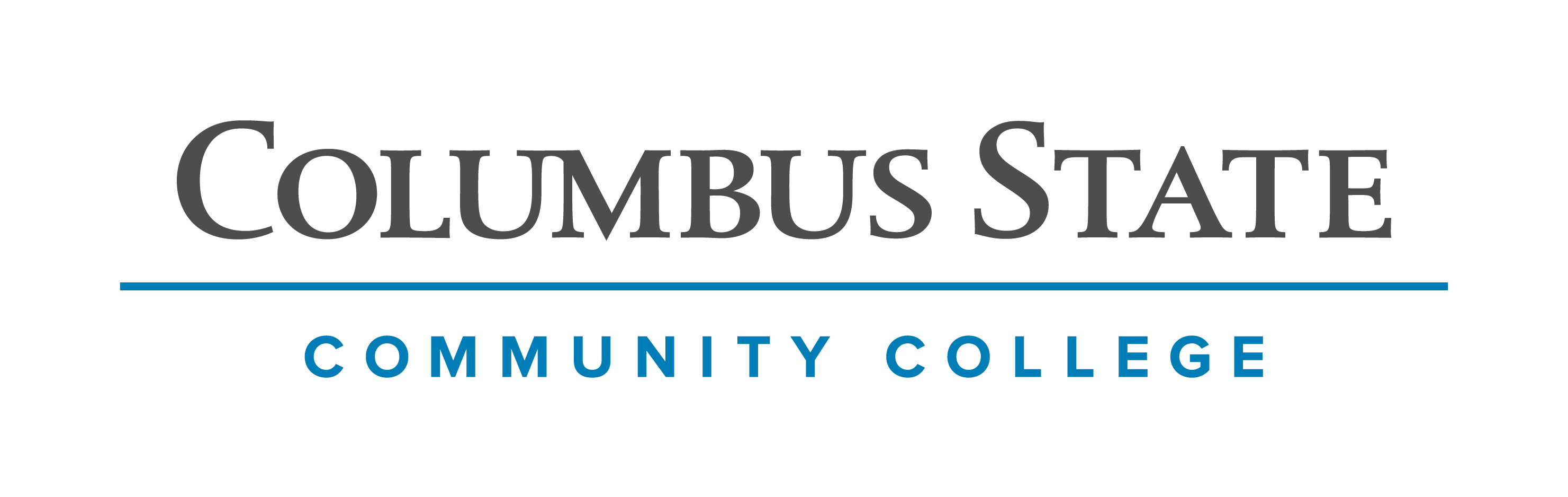 Bachelor of Science- Business (WVU-BS) Suggested Plan of Study* SOC 1101 or PSY 1100 are not required for students intending to major in Economics. All other programs within the John Chambers College of Business and Economics require either of these two courses. Students pursuing a degree in Economics may choose other Social Science electives.Students completing this proposed pathway may choose to major within one of the following College of Business and Economics fields:Accounting; Management; Economics; Entrepreneurship & Innovation; Finance; General Business; Global Supply Chain Management; Hospitality & Tourism Management; Management Information Systems; Organizational Leadership; or Marketing.To be admitted to the College of Business and Economics, students must have an overall GPA of 2.5. Students must also complete the following College of Business and Economics prerequisite courses with a minimum grade of C or better:ACCT 1211 & 1212ECON 2200 & 2201ENGL 1100 & 2367MATH 1148 & 1131CSCI 1101 (substitute for CS 101 requirement)STAT 1350Depending upon the student’s choice of major, additional criteria for admissions must also be met:Accounting: A grade of B or higher in ACCT 1211 & 1212Economics: One B or higher, and one C or higher in ECO 201 and 202; a grade of B or higher in MATH 1131Finance: A grade of B or higher in ECON 2200 & 2201; a grade of B in MATH 1131Global Supply Chain Management: B or higher in MATH 1131Management Information Systems: A grade of B or higher in MATH 1131Students transferring to West Virginia University with an Associate of Arts or Associate of Science degree will have satisfied the General Education Foundation requirements at WVU.Students who have questions regarding this articulation agreement or the transferability of coursework may contact the WVU Office of the University Registrar. All other questions should be directed to the WVU Office of Admissions.      The above transfer articulation of credit between West Virginia University and Columbus State Community College, is approved by the Dean, or the Dean’s designee, and effective the date of the signature.  ____________________________________      	     ____________________________________          	_______________	       Print Name	 		           Signature		  	        DateA. Graham Peace Ph.D. Associate Dean for WVU’s College of Business & EconomicsColumbus State Community CollegeHoursWVU EquivalentsHoursYear One, 1st SemesterYear One, 1st SemesterYear One, 1st SemesterYear One, 1st SemesterENGL 1100 or ENGL 11013ENGL 1013MATH 11484MATH 1264*Historical Study Elective3*Historical Study Elective3Visual/Performing Arts Elective3*Visual/Performing Arts Elective3*SOC 1101 or PSY 11003SOCA 101 or PSYC 1013COLS 1100 or 11011ORIN 1TC1TOTAL1717Year One, 2nd SemesterYear One, 2nd SemesterYear One, 2nd SemesterYear One, 2nd SemesterENGL 23673ENGL 1023MATH 11316MATH 1506Social & Behavioral Science3Social & Behavioral Science3CSCI 11013CS 1TC3TOTAL1515Year Two, 1st SemesterYear Two, 1st SemesterYear Two, 1st SemesterYear Two, 1st SemesterACCT 12113ACCT 2013ECON 22003ECON 2013Natural Science with Laboratory4Natural Science with Laboratory4STAT 14503STAT 2113ASC 11901PHIL 1TC1TOTAL1414Year Two, 2nd SemesterYear Two, 2nd SemesterYear Two, 2nd SemesterYear Two, 2nd SemesterACCT 12123ACCT 2023ECON 22013ECON 2023Natural Science (No Lab)3Natural Science (No Lab)3Visual/Performing Arts Elective3*Visual/Performing Arts Elective3*Historical Study Elective3*Historical Study Elective3TOTAL1515WEST VIRGINIA UNIVERSITYWEST VIRGINIA UNIVERSITYWEST VIRGINIA UNIVERSITYWEST VIRGINIA UNIVERSITYYear Three, 1st SemesterYear Three, 1st SemesterYear Three, 2nd SemesterYear Three, 2nd SemesterBCOR 2993BCOR 3403BCOR 3203BCOR 3603BCOR 3303Major Elective 3Major Elective3Major Elective3Major Elective3Major Elective3TOTAL15TOTAL15Year Four, 1st SemesterYear Four, 1st SemesterYear Four, 2nd SemesterYear Four, 2nd SemesterBCOR 3503BCOR 4603BCOR 3703Major Elective3BCOR 3803Major Elective3Major Elective3Major Elective 3Major Elective3General Elective2TOTAL15TOTAL14